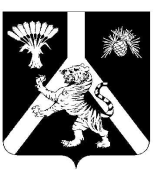 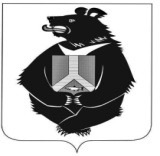 СХОД ГРАЖДАННАУМОВСКОГО СЕЛЬСКОГО ПОСЕЛЕНИЯХабаровского муниципального районаХабаровского краяРЕШЕНИЕот 29.12.2023  №84 с. Наумовка    О бюджете Наумовского сельского поселения Хабаровского муниципального района Хабаровского края на 2024 год и на плановый период 2025 и 2026 годовРассмотрев характеристики бюджета Наумовского сельского поселения Хабаровского муниципального района Хабаровского края, руководствуясь Бюджетным кодексом Российской Федерации, Положением о бюджетном процессе в Наумовском сельском поселении, Сход граждан Наумовского сельского поселения Хабаровского муниципального района Хабаровского краяРЕШИЛ:1. Принять бюджет Наумовского сельского поселения Хабаровского муниципального района Хабаровского края (далее также – бюджет сельского поселения, сельское поселение) на 2024 год и на плановый период 2025 и 2026 годов.Статья 1. Основные характеристики бюджета сельского поселения на 2024 год и на плановый период 2025 и 2026 годов1. Утвердить основные характеристики и иные показатели бюджета сельского поселения на 2024 год:1) общий объем доходов в сумме 3 623,858 тыс. рублей, из них:- налоговые и неналоговые доходы в сумме 1 458,000 тыс. рублей;- безвозмездные поступления в сумме 2 165,858 тыс. рублей, в том числе межбюджетные трансферты из бюджетов других уровней в сумме 2165,858 тыс. рублей;2) общий объем расходов в сумме 3 769,658 тыс. рублей;3) верхний предел муниципального внутреннего долга по состоянию на 1 января 2025 года в сумме 0,000 тыс. рублей, в том числе верхний предел муниципального долга по муниципальным гарантиям в сумме 0,000 тыс. рублей;4) дефицит бюджета поселения в сумме 145,800 тыс. рублей.2. Утвердить основные характеристики и иные показатели бюджета сельского поселения на 2025 год:1) общий объем доходов бюджета в сумме 3 638,858 тыс. рублей из них:- налоговые и неналоговые доходы в сумме 1 473,000 тыс. рублей;- безвозмездные поступления в сумме 2 165,858 тыс. рублей, в том числе межбюджетные трансферты из бюджетов других уровней в сумме 2165,858 тыс. рублей;2) общий объем расходов бюджета сельского поселения в сумме 3 786,158 тыс. рублей, в том числе условно утвержденные расходы в сумме 94,243 тыс. рублей;3) верхний предел муниципального внутреннего долга сельского поселения по состоянию на 1 января 2026 года в сумме 0,000 тыс. рублей, в том числе верхний предел муниципального долга по муниципальным гарантиям в сумме 0,000 тыс. рублей; 4) дефицит бюджета сельского поселения в сумме 147,300 тыс. рублей.3. Утвердить основные характеристики и иные показатели бюджета сельского поселения на 2026 год:1) общий объем доходов в сумме 3 702,858 тыс. рублей, из них:- налоговые и неналоговые доходы в сумме 1 537,000 тыс. рублей;- безвозмездные поступления в сумме 2 165,858 тыс. рублей, в том числе межбюджетные трансферты из бюджетов других уровней в сумме 2165,858 тыс. рублей;2) общий объем расходов бюджета сельского поселения в сумме 3 856,558 тыс. рублей, в том числе условно утвержденные расходы на сумму 192,005 тыс. рублей;3) верхний предел муниципального внутреннего долга сельского поселения по состоянию на 1 января 2027 года в сумме 0,000 тыс. рублей, в том числе верхний предел муниципального долга по муниципальным гарантиям в сумме 0,000 тыс. рублей; 4) дефицит бюджета сельского поселения в сумме 153,700 тыс. рублей.Статья 2. Формирование доходов бюджета сельского поселения на 2024 год и на плановый период 2025 и 2026 годовУстановить, что доходы бюджета поселения формируются за счет:1) федеральных и региональных налогов и сборов, предусмотренных специальными налоговыми режимами, местных налогов и неналоговых доходов – в соответствии с нормативами, установленными Бюджетным кодексом Российской Федерации и законами Хабаровского края;2) доходов от оказания муниципальными казенными учреждениями платных услуг и иной приносящей доход деятельности, средств безвозмездных поступлений от физических и юридических лиц, в том числе добровольных пожертвований, доходов от компенсации затрат бюджетов сельских поселений, средств самообложения граждан, инициативных платежей, невыясненных поступлений, зачисляемых в бюджеты сельских поселений, а также иных неналоговых доходов бюджетов сельских поселений, по которым нормативы распределения между уровнями бюджетов бюджетной системы Российской Федерации не установлены бюджетным законодательством Российской Федерации, - по нормативу 100 процентов;3) дифференцированный норматив отчислений доходов от уплаты акцизов на автомобильный и прямогонный бензин, дизельное топливо, моторные масла для дизельных и (или) карбюраторных (инжекторных) двигателей, производимые на территории Российской Федерации на 2024 год и на плановый период 2025 и 2026 годов в размере 0,0258  процентов в соответствии с дифференцированными нормативами отчислений доходов от уплаты акцизов на автомобильный и прямогонный бензин, дизельное топливо, моторные масла для дизельных и (или) карбюраторных (инжекторных) двигателей, производимые на территории Российской Федерации, в местные бюджеты края, на 2024 год и плановый период 2025 и 2026 годов, установленных проектом закона Хабаровского края «О краевом бюджете на 2024 год и на плановый период 2025 и 2026 годов».Статья 3. Доходы бюджета сельского поселения по группам, подгруппам и статьям классификации доходов бюджетов на 2024 год и на плановый период 2025 и 2026 годовУтвердить поступления доходов бюджета сельского поселения на 2024 год и на плановый период 2025 и 2026 годов согласно приложению № 1 к настоящему решению.Статья 4. Бюджетные ассигнования бюджета сельского поселения на 2024 год и на плановый период 2025 и 2026 годовУстановить в составе общего объема расходов бюджета сельского поселения, утвержденного статьей 1 настоящего решения:1) распределение бюджетных ассигнований по целевым статьям (муниципальным программам и непрограммным направлениям деятельности), группам (группам и подгруппам) видов расходов классификации расходов бюджета сельского поселения на 2024 год и на плановый период 2025 и 2026 годов согласно приложению № 2 к настоящему решению;2) ведомственную структуру расходов бюджета сельского поселения на 2024 год и на плановый период 2025 и 2026 годов согласно приложению № 3 к настоящему решению;3) объем бюджетных ассигнований дорожного фонда сельского поселения на 2024 год в сумме 1 426,000 тыс. рублей, на 2024 год в сумме 1 441,000 тыс. рублей и на 2026 год в сумме 1 504,000 тыс. рублей;4) общий объем бюджетных ассигнований, направляемых на исполнение публичных нормативных обязательств сельского поселения на 2024 год в сумме 0,000 тыс. рублей, на 2025 год в сумме 0,000 тыс. рублей и на 2026 год в сумме 0,000 тыс. рублей.Статья 5. Межбюджетные трансфертыУтвердить межбюджетные трансферты, передаваемые бюджету муниципального района из бюджета поселения на осуществление части полномочий по решению вопросов местного значения на 2024 год и на плановый период 2025 и 2026 годов, в размерах согласно приложению № 4 к настоящему решению.Статья 6. Источники финансирования дефицита бюджета сельского поселения на 2024 год и на плановый период 2025 и 2026 годовУтвердить источники финансирования дефицита бюджета сельского поселения на 2024 год и на плановый период 2025 и 2026 годов согласно приложению № 5 к настоящему решению.Статья 7. Предоставление муниципальных гарантий сельского поселения на 2024 год и на плановый период 2025 и 2026 годовУтвердить программу муниципальных гарантий муниципального района на 2024 год и на плановый период 2025 и 2026 годов согласно приложению № 6 к настоящему решению.Статья 8. Муниципальные внутренние заимствования сельского поселения на 2024 год и на плановый период 2025 и 2026 годов1. Утвердить программу муниципальных внутренних заимствований на 2024 год и на плановый период 2025 и 2026 годов согласно приложению № 7 к настоящему решению.2. Установить предельный объем расходов на обслуживание муниципального долга на 2024 год в сумме 0,000 тыс. рублей, на 2025 год в сумме 0,000 тыс. рублей и на 2026 год в сумме 0,000 тыс. рублей.  Статья 9. Особенности исполнения бюджета сельского поселения В ходе исполнения бюджета сельского поселения изменения в сводную бюджетную роспись вносятся администрацией сельского поселения без внесения изменений в настоящее решение:1) на сумму остатков средств бюджета поселения по состоянию 
на 01 января текущего финансового года, а также остатков неиспользованных бюджетных ассигнований, источником формирования которых являются средства краевого бюджета целевого характера, безвозмездные поступления от юридических и физических лиц;2) в случае изменения и (или) перераспределения объемов межбюджетных трансфертов, полученных из краевого бюджета, из бюджета района и иных безвозмездных поступлений от физических и юридических лиц в бюджет поселения;3) в случае исполнения предписаний (представлений, постановлений, решений) органа (должностного лица), осуществляющего финансовый контроль (надзор);4) в случае изменения расходных обязательств поселения и (или) принятия правовых актов администрации поселения;5) в случае изменения и (или) перераспределения бюджетных ассигнований на финансирование объектов капитального строительства и капитального ремонта;6) на сумму, не превышающую остатков, не использованных по состоянию на 01 января текущего финансового года межбюджетных трансфертов, имеющих целевое назначение;7) в случае увеличения бюджетных ассигнований по разделам, подразделам, целевым статьям (муниципальным программам и непрограммным направлениям деятельности района) и группам (группам и подгруппам) видов расходов классификации расходов бюджетов за счет экономии бюджетных ассигнований по подразделу «Другие общегосударственные вопросы» раздела «Общегосударственные вопросы» классификации расходов бюджетов, предусмотренных на исполнение судебных актов судебных органов;8) в случае изменения и (или) перераспределения бюджетных ассигнований на исполнение расходного обязательства поселения, софинансирование которого осуществляется из краевого бюджета, в соответствии с распределением межбюджетных трансфертов из краевого бюджета;9) на сумму экономии бюджетных ассигнований в результате проведения закупок товаров, работ, услуг для обеспечения нужд поселения;10) в случае исполнения судебных актов, предусматривающих обращение взыскания на средства бюджета и (или) предусматривающих перечисление этих средств в счет оплаты судебных издержек, увеличения подлежащих уплате казенными учреждениями сумм налогов, сборов, пеней, штрафов, а также социальных выплат (за исключением выплат, отнесенных к публичным нормативным обязательствам), установленных законодательством Российской Федерации;11) на сумму средств, подлежащих возврату в краевой бюджет при невыполнении обязательств, предусмотренных соглашением о предоставлении субсидии из краевого бюджета.2. Опубликовать настоящее решение в «Информационном бюллетене» и разместить на сайте администрации Наумовского сельского поселения Хабаровского муниципального района Хабаровского края. 3. Настоящее решение о бюджете вступает в силу с 1 января 2024 года и действует по 31 декабря 2024 гГлава сельского поселения	Л.В. Зибницкая                                                                                                                        Приложение №1                  к решению   Схода граждан Наумовского сельского поселения Хабаровского 	муниципального района Доходы бюджета Наумовского сельского поселения Хабаровского муниципального района Хабаровского края по группам, подгруппам и статьям классификации доходов бюджетов на 2024 год и на плановый период 2025 и 2026 годов                                                                                                                                                                                                     (тыс. рублей)___________________________         Глава сельского поселения                                              	Л.В. ЗибницкаяКод бюджетной классификации РФНаименование доходовСумма 2024 гСумма 2025 гСумма 2026 г123451 00 00000 00 0000 000Налоговые и неналоговые доходы1 458,0001 473,0001 537,0001 01 00000 00 0000 000Налоги на прибыль, доходы2,0002,0002,0001 01 02000 01 0000 110Налог на доходы физических лиц2,0002,0002,0001 01 02010 01 0000 110Налог на доходы физических лиц с доходов, источником которых является налоговый агент, за исключением доходов, в отношении которых исчисление и уплата налога осуществляются в соответствии со статьями 227, 227.1 и 228 Налогового кодекса Российской Федерации  2,0002,0002,0001 03 00000 00 0000 000Налоги на товары (работы, услуги), реализуемые на территории Российской Федерации1 383,0001 398,0001 461,0001 03 02000 01 0000 110Акцизы по подакцизным товарам (продукции), производимым на территории Российской Федерации1 383,0001 398,0001 461,0001 03 02230 01 0000 110Доходы от уплаты акцизов на дизельное топливо, подлежащее распределению между бюджетами субъектов Российской Федерации и местными бюджетами с учетом установленных дифференцированных нормативов отчислений в местные бюджеты721,000727,000761,0001 03 02231 01 0000 110Доходы от уплаты акцизов на дизельное топливо, подлежащие распределению между бюджетами субъектов Российской Федерации и местными бюджетами с учетом установленных дифференцированных нормативов отчислений в местные бюджеты (по нормативам, установленным Федеральным законом о федеральном бюджете в целях формирования дорожных фондов субъектов Российской Федерации)721,000727,000761,0001 03 02240 01 0000 110Доходы от уплаты акцизов на моторные масла для дизельных и (или) карбюраторных (инжекторных) двигателей, подлежащее распределению между бюджетами субъектов Российской Федерации и местными бюджетами с учетом установленных дифференцированных нормативов отчислений в местные бюджеты3,0004,0004,0001 03 02241 01 0000 110Доходы от уплаты акцизов на моторные масла для дизельных и (или) карбюраторных (инжекторных) двигателей, подлежащие распределению между бюджетами субъектов Российской Федерации и местными бюджетами с учетом установленных дифференцированных нормативов отчислений в местные бюджеты (по нормативам, установленным Федеральным законом о федеральном бюджете в целях формирования дорожных фондов субъектов Российской Федерации)3,0004,0004,0001 03 02250 01 0000 110Доходы от уплаты акцизов на автомобильный бензин, подлежащее распределению между бюджетами субъектов Российской Федерации и местными бюджетами с учетом установленных дифференцированных нормативов отчислений в местные бюджеты748,000757,000793,0001 03 02251 01 0000 110Доходы от уплаты акцизов на автомобильный бензин, подлежащее распределению между бюджетами субъектов Российской Федерации и местными бюджетами с учетом установленных дифференцированных нормативов отчислений в местные бюджеты748,000757,000793,0001 03 02260 00 0000 110Доходы от уплаты акцизов на прямогонный бензин, подлежащие распределению между бюджетами субъектов Российской Федерации и местными бюджетами с учетом установленных дифференцированных нормативов отчислений в местные бюджеты-89,000-90,000-97,0001 03 02260 01 0000 110Доходы от уплаты акцизов на прямогонный бензин, подлежащие распределению между бюджетами субъектов Российской Федерации и местными бюджетами с учетом установленных дифференцированных нормативов отчислений в местные бюджеты (по нормативам, установленным Федеральным законом о федеральном бюджете в целях формирования дорожных фондов субъектов Российской Федерации)-89,000-90,000-97,0001 06 00000 00 0000 000Налоги на имущество73,00073,00074,0001 06 04000 02 0000 110Транспортный налог43,00043,00043,0001 06 04012 02 0000 110Транспортный налог с физических лиц43,00043,00043,0001 06 06000 00 0000 110Земельный налог30,00030,00031,0001 06 06030 10 0000 110Земельный налог с организаций12,00012,00012,0001 06 06033 10 0000 110Земельный налог с организаций, обладающих земельным участком, расположенным в границах сельских  поселений12,00012,00012,000106 06040 10 0000 110Земельный налог с физических лиц18,00018,00019,000106 06043 10 0000 110Земельный налог с физических лиц, обладающих земельным участком, расположенным в границах сельских поселений18,00018,00019,0002 00 00000 00 0000 000Безвозмездные поступления2 165,8582 165,8582 165,8582 02 00000 00 0000 000Безвозмездные поступления от других бюджетов бюджетной системы Российской Федерации2 165,8582 165,8582 165,8582 02 10000 00 0000 150Дотации бюджетам бюджетной системы Российской Федерации179,230186,640188,0702 02 16001 00 0000 150Дотации на выравнивание бюджетной обеспеченности из бюджетов муниципальных районов, городских округов с внутригородским делением179,230186,640188,0702 02 16001 10 0000 150Дотации бюджетам сельских поселений на выравнивание бюджетной обеспеченности из бюджетов муниципальных районов179,230186,640188,0702 02 30000 00 0000 150Субвенции бюджетам бюджетной системы Российской Федерации16,45016,45016,4502 02 35118 00 0000 150Субвенции бюджетам на осуществление первичного воинского учета органами местного самоуправления поселений, муниципальных и городских округов16,45016,45016,4502 02 35118 10 0000 150Субвенции бюджетам сельских поселений на осуществление первичного воинского учета органами местного самоуправления поселений, муниципальных и городских округов16,45016,45016,45020240000000000150Иные межбюджетные трансферты1 970,1781 962,7681 961,33820249999000000150Прочие межбюджетные трансферты, передаваемые бюджетам1 970,1781 962,7681 961,33820249999100000150Прочие межбюджетные трансферты, передаваемые бюджетам сельских поселений1 970,1781 962,7681 961,338ИТОГО3 623,8583 638,8583 702,858